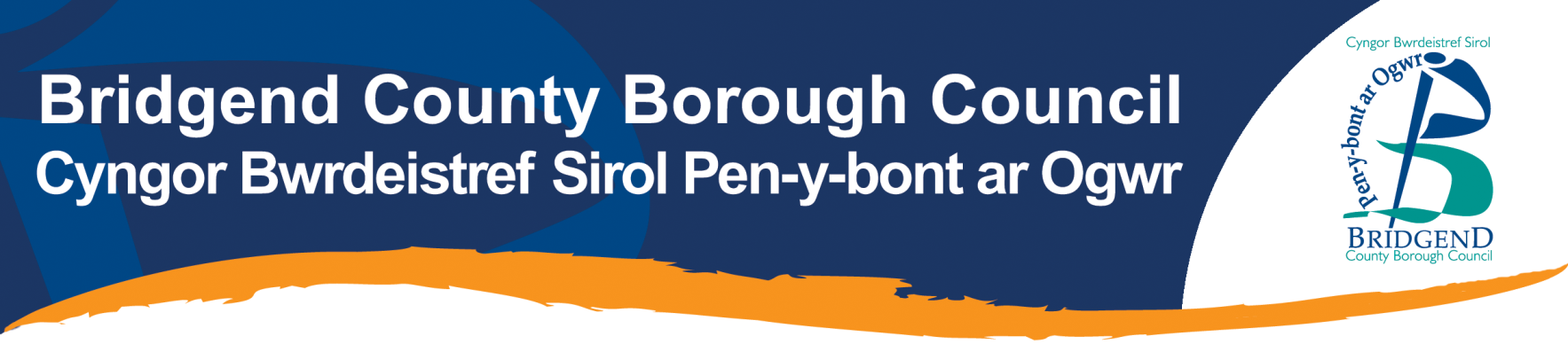 Bridgend County Borough Council.Adult Community Learning Department.April 2020 to March 2021 data:Courses delivered:2020/21 Assessment of delivery based on learner need/request: On online courses offered in 2020/21 96% of the learners enrolled declared that they did not speak Welsh or were not able to speak fluently in Welsh.4% of learners stated that they were fluent Welsh speakers. All courses were delivered through the medium of English.  All learners stated that English was their preferred language of learning and there were no requests for learning through the medium of Welsh.10% of learners stated that they were able to read and write in Welsh3% of learners stated they were able to read Welsh86% of learners stated they were unable to read and write in Welsh92% of learners stated they had no Welsh as a first language qualifications72% of learners stated they have no Welsh as a second language qualificationsDigital Drop-insDigital LearningStaying Healthy and Managing StressIntroduction to Word ProcessingWord for BeginnersMastering Your ComputerDeveloping PresentationsIntroduction to Web DesignIntroduction to Becoming a Teaching AssistantDrawing for BeginnersIntroduction to Counselling Skills – Levels 1-3